ZAJIŠTĚNÍ KURZU ŘIDIČSKÉHO OPRÁVNĚNÍ SKUPINY C  a profesního průkazu skup. C(ROZŠÍŘČENÍ SK. B NA SK. C)Dodavatel :		Autoškola Brozman FrantišekNázev:		František Brozman  -Autoškola		Šumavská 1661/ 19		360 01 Karlovy VarySídlo/místo podnikání :      Šumavská 19, 36001 Karlovy Vary Provozovna:   	                  Plynárenská 2, 36001 Karlovy VaryAdresa pro poštovní styk:   Plynárenská 2,36001 Karlovy VaryBankovní spojení:		        ČSOB  	276 987 133/0300IČ / DIČ	44660626 / CZ6010047054 – Nejsem plátce DPHOsoba (osoby) oprávněná (é) jednat jménem dodavatele:František BrozmanKontaktní osoba	:František BrozmanTelefon /  E-mail: 731 164 451, 353 226 293,               FrantisekBrozman@seznam.czPříloha č. 1:  Cenová kalkulace kurzu Cenová kalkulace kurzu Celková cena je 14.000,- Kč po dohodě  si žadatelé doplatí 4.000,-Jedná se o p. ROJKO Michal a p. TŮMA Daniel JSDH K.Vary-Tašovice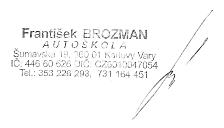 V Karlových Varech, 09.01.2018Rozšíření řidičského oprávnění  B/CPočet hodinCena za 1 účastníkaVýuka20Výcvik26CENA CELKEM      46doplatek 10.000,- Kč